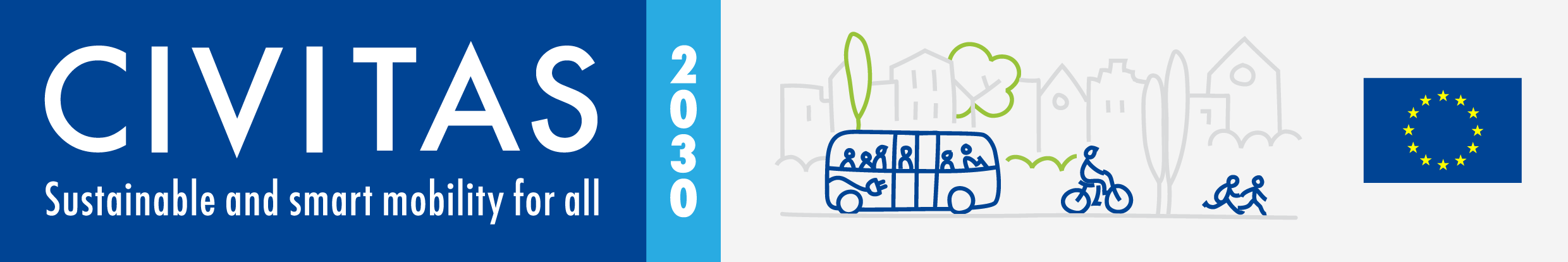 Table of Contents1	Technical part	31.1	Motivation and argumentation	31.2	Vision Statement	31.3	Mission Statement	32	Administrative part	42.1	Information about the applicant	42.2	Declaration	4Technical partMotivation and argumentationVision StatementMission StatementAdministrative partInformation about the applicantDeclaration I, firstname secondname, declare that I have provided all the information correctly and to the best of my knowledge and belief.Date of submission: dd.mm.2024-End of the document-SituationChallengeQuestionAnswerOrganisationStreet name and numberTown / CityPostal codeCountryWebsiteContact personE-mailPhone